Workington Town Council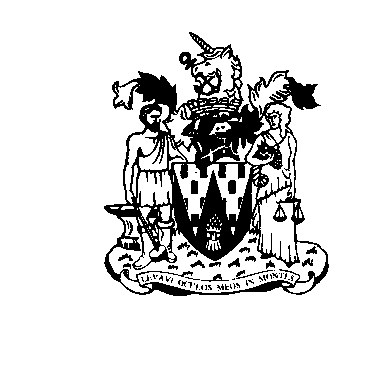 Town Hall, Oxford Street, Workington, Cumbria CA14 2RSTelephone: 01900 702986Email: office@workingtontowncouncil.gov.ukWebsite: www.workingtontowncouncil.gov.uk3rd June 2021To Members of Environment Committee(Copy for information only to other members of Workington Town Council)You are summoned to a meeting of Workington Town Council Environment Committee on Thursday 3rd June 2021 at 7pm.The meeting will be hold at the Helena Thompson Museum, Workington . Yours faithfullyCGourlayCatherine GourlayTown ClerkAGENDA1.	ApologiesTo receive and accept any apologies. If accepted, apologies will be considered to be for reasons approved by the Council under the terms of Local Government Act 1972, s85.2. 	Declarations of InterestTo receive any declarations of interest relating to matters which appear on this agenda, but which have not been previously declared on members’ declarations of pecuniary interest and other interests.3. 	Exclusion of Press and Public (Public Bodies Admission to Meetings Act 1960)To consider whether there are any agenda items during consideration of which the press and public should be excluded.4.	Minutes of the previous meetingTo receive the minutes of the meeting on 26th March 2021 and affirm them as a true record.5. 	Bus SheltersTo consider and approve additional costs for bus shelters at Salterbeck and Moss Bay.6.	Vulcan ParkTo consider the following issues for Vulcan Park.Dog issuesBollards replacementProblems scooters and carsAnti-social behaviourPossible park supervision Progress park pathsSiting of soldier monumentChristmas treePossibility of enforcer of dog poo - legal involvement Defibrillator  StainburnUp to date situation of Planning consent RAF monument 7. 	AllotmentsTo consider issues for the following allotments Mountain ViewStoneleigh8.	Back LanesTo consider a proposal from Cameron Sampson regarding Napier Street back lane .9. 	Seating To consider and approve additional costing for seats at Westfield and Stainburn.10. 	GrantsTo consider a grant request from Transport Heritage Trust for Workington in Bloom.11.	Open Spaces SocietyTo note the call to local spaces from the Open Spaces Society.Cllr H Harrington (Chair)Cllr J KirkbrideCllr C ArmstrongCllr P ScottCllr R BriggsCllr S StoddartCllr J KingCllr P PooleCllr G GlaisterCllr L Williams